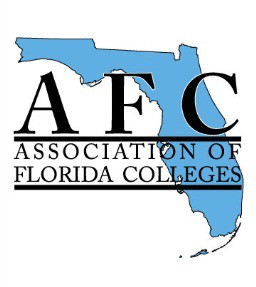 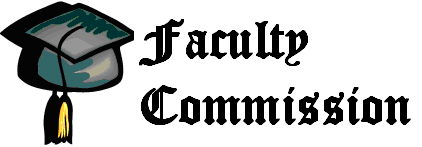 AFC FACULTY COMMISSIONCALL FOR NOMINATIONSPlease nominate an outstanding professor for the  2016 Association of Florida CollegesProfessor of the YearDeadline: March 18, 2016Directions:If you know of an outstanding professor, please email a nomination form, nomination letter, and teaching documents to AFC vice Chair, Cynthia Moody no later than Friday, March 18th 2016. Please email the files as PDF or Word documents. Five judges (one from each region) will score the portfolios using the attached rubric. The five semifinalists will be notified by April 1st, 2016 and will be asked to make a fifteen minute instructional presentation illustrating their expertise in the classroom at the Spring Conference. The top three finalists will then be chosen to present again at the annual AFC Convention.  The AFC Professor of the Year will be announced during the Awards Ceremony on the last night of the annual convention. Nominations can be made by any AFC member.Nominees must be:Teaching faculty at an AFC member institution at the time of submissionAn AFC Member in good standingAble to attend the Faculty Commission Spring Conference on Friday, April 29, 2016 at Lake-Sumter State College – South Lake Campus.Able to attend the annual AFC Conference: November 02 – 04, 2016 at the Buena Vista Palace in Lake Buena Vista, FL.The following documentation materials must be provided:A completed nomination form (see below)A letter from the nominator explaining  the reasons for the nomination (800 words maximum)Nominee’s Curriculum Vitae or RésuméA statement of “Teaching Philosophy,” written by the nominee (1500 words maximum)An overview of the presentation that, if selected, will be given during Spring Conference.  This should include a clear statement of the student learning outcomes intended by the presentation.Additional recommendations from students, colleagues, and/or administrators who support the nomination (5 maximum)Please send above materials to:Cynthia M. Moody, Ph.D.moodyc@cf.eduAFC Faculty Commission Vice-ChairCollege of Central FL, Ocala3001 S.W. College Rd.Ocala, FL 34477-4415(352) 873-5800 x1462NOMINATION FORMAFC PROFESSOR OF THE YEARAWARD FOR INSTRUCTIONAL EXCELLENCENOMINEE INFORMATION:Nominee 				_______________________________________________AFC Chapter				_______________________________________________Title/Rank		 	 	_______________________________________________Department				_______________________________________________College Name				_______________________________________________Campus				_______________________________________________Address				_______________________________________________Telephone Number			_______________________________________________Email Address				_______________________________________________Signature				_______________________________________________NOMINATOR INFORMATION:Nominee 				_______________________________________________AFC Chapter				_______________________________________________Title/Rank		 	 	_______________________________________________Department				_______________________________________________College Name				_______________________________________________Campus				_______________________________________________Address				_______________________________________________Telephone Number			_______________________________________________Email Address				_______________________________________________Relationship to Nominee		_______________________________________________Signature				_______________________________________________Notes:An e-signature is acceptablePlease feel free to delete the lines above and type in your answers in order to submit a typed nomination form